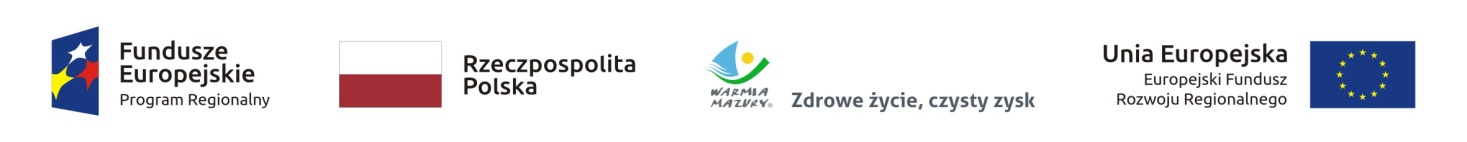 Rozbudowa drogi powiatowej nr 1140N DW 509 - Wilkowo - Sierpin – Przezmark - Komorowo Żuławskie - Nowa Pilona, na odcinku DW 509 Komorowo Żuławskie.                  Etap I od km 4+140,00 do km 7+750Wartość projektu:		8.753.169,65złWydatki kwalifikowalne:	8.740.409,65złWartość dofinansowania:	7.342.818,15zł Projekt jest realizowany w ramach poddziałania RPWM.07.02.02 Infrastruktura drogowa                      w miejskim obszarze funkcjonalnym Elbląga – ZIT bis Regionalnego Programu Operacyjnego Województwa Warmińsko-Mazurskiego na lata 2014–2020 (RPO WiM).Planowany termin realizacji: 2019-2020 r.Zakres robót obejmuje:rozbudowę i przebudowę drogi dł. 3,61 km o pow. 22200m2 z poszerzeniem jezdni do 6m, wzmocnieniem konstrukcji dla obciążenia ruchem KR3 o nośności 100kN i korektą geometrii trasy,budowę 1 zatoki autobusowej o pow. 125m2 i 125m2 miejsc parkingowych oraz 2000 m2 chodników,budowę oraz przebudowę zjazdów publicznych i indywidualnych (2200m2 bitumicznych i 845m2 z kostki brukowej),budowę 365m przepustów pod zjazdami oraz 25m pod koroną drogi,budowę w ramach odwodnienia, sieci kanalizacji deszczowej Ø315 – 330,5 m i Ø250 - 383,5m w miejscowości Przezmark oraz odtworzenie lub remont rowów spławnych bądź rozsączająco – odparowujących na całym odcinku,budowę 6 kpl doświetlenia (przejść dla pieszych oraz zatoki autobusowej),wykonanie 820m2 oznakowania poziom. i 74 szt. nowego oznakowania pionowego drogi,wykonanie poboczy o pow. 5400m2,wykonanie 65m barier wygrodzeniowych.wykonanie trawnika - konstrukcja warstwa ziemi urodzajnej o grub. 10cm.Głównym celem projektu jest rozbudowa drogi powiatowej nr 1140N DW 509 - Wilkowo- Sierpin – Przezmark – Komorowo Żuławskie - Nowa Pilona, na odcinku Komorowo Żuławskie - Przezmark.Cele szczegółowe projektu:1. uzyskanie dogodnego, nowego jakościowo i o większej przepustowości połączenia drogowego drogi powiatowej nr 1140N;2. zwiększenie bezpieczeństwa;3. zwiększenie trwałości konstrukcji jezdni;4. ujednolicenie przekroju drogi;5. poprawa warunków pieszych,6. poprawa warunków odwodnienia;7. skrócenie czasu przejazdu;8. polepszenie warunków ruchu i stanu bezpieczeństwa ruchu;9. zwiększenie dostępności poszczególnych miejscowości do dużych miast regionu;10. wzmocnienie konkurencyjności regionu;11. sprzyjanie rozwojowi gospodarczemu w perspektywie wieloletniej, a także spójności ekonomicznej, społecznej oraz terytorialnej;12. zapewnienia realizacji zrównoważonego, harmonijnego oraz trwałego rozwoju regionu.Projekt wpisuje się także w oczekiwane w ramach RPO WiM 2014-2020 efekty, które można wyrazić wskaźnikami produktu i rezultatu, zgodnymi z SzOOP 7 osi priorytetowej - Infrastruktura transportowa, Regionalnego Programu Operacyjnego Województwa Warmińsko-Mazurskiego na lata 2014-2020:Produkty Realizacji Projektu:1. długość przebudowanych dróg powiatowych: 3,11km2. długość wybudowanych dróg powiatowych:    0,50km3. Liczba projektów w zakresie poprawy bezpieczeństwa uczestników ruchu drogowego, kolejowego, morskiego i śródlądowego: 1 szt.Rezultaty Realizacji Projektu:1.skrócenie czasu przejazdu: 401242.20min.Lp.Kategorie kosztuLp.Kategorie kosztu1Roboty budowlane2Nadzór w projekcie3Studium wykonalności4Dokumentacja projektowa5Promocja projektu6Wniosek aplikacyjny, załącznik OOŚ